Разговор «Тет-а-тет»Чего нельзя делать ни в коем случае во время адаптации ребенка к детскому саду?Педагог-психолог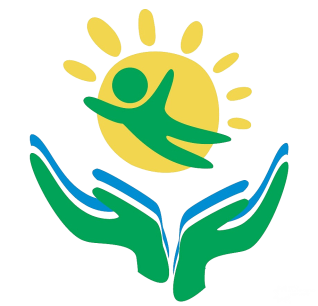 Нельзя наказывать или сердиться на малыша за то, что он плачет при расставании или дома при упоминании необходимости идти в сад! Помните, он имеет право на такую реакцию. Строгое напоминание о том, что «он обещал не плакать», тоже абсолютно неэффективно. Дети этого возраста пока не умеют держать слово. Лучше еще раз напомните, что вы обязательно придете.Нельзя пугать детским садом. («Вот будешь себя плохо вести, опять в детский сад пойдешь!»). Место, которым пугают, никогда не станет ни любимым, ни безопасным. Нельзя плакать на глазах у ребенка и показывать, что Вы сильно напуганы и переживаете за него. Не проецируйте свою тревогу на ребенка. Прежде всего, в такой ситуации свое внутреннее состояние должна изменить мама. Не стоит подсматривать в окно, оглядываться, когда уходите или подслушивать у дверей, ведь тогда Ваш ребенок может заподозрить, что Вы не доверяете этому месту или людям, значит, и ему есть о чём беспокоиться. Пусть он усвоит, что Вы одобряете это место и доверяете людям, с которыми он остается.Нельзя плохо отзываться о воспитателях и саде или обсуждать методы работы при ребенке. Это может навести малыша на мысль, что сад - нехорошее место и там его окружают плохие люди. Тогда тревога не пройдет вообще.Нельзя обманывать ребенка, говоря, что вы придете очень скоро, если малышу, например, предстоит оставаться в садике полдня или, даже, на полный день. Пусть лучше он знает, что мама придет нескоро, чем будет ждать ее целый день и может потерять доверие к самому близкому человеку.Оставлять ребенка на целый день в первые несколько дней адаптации
https://razvitie-krohi.ru/eto-polezno-znat/4-primera-neudachnoy-adaptatsii-k-detskomu-sadu.html
